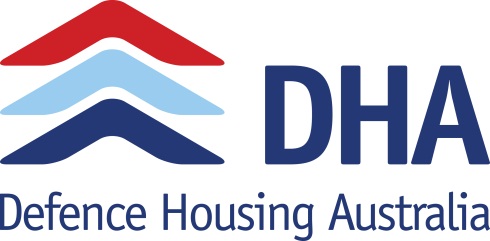 RESPONSE STATEMENTS Response Statement 1Please nominate the EOI region you are interested in working in. Please tick all that are relevant. Albury	          		      Australian Capital Territory  Response Statement 2Applicants are to provide copies of all relevant builders’ licences. Please note that Applicants who do not have the correct licences for each state may be considered non-compliant.  Attached: Yes  No Response Statement 3Are you compliant with the Building Code 2016?Compliant	 Yes 		No If compliant, please attach both your code compliant letter and your compliance declaration. Should you require further information on the Building Code 2016:	The Building Code 2016 hotline:   1800 003 338The Building Code 2016 mailbox: enquiry@abcc.gov.au  Visit https://www.fwbc.gov.au/building-code 
Attached:	 Yes 		No Response Statement 4Applicants are to provide details of all senior building/construction staff, showing their qualifications and experience, including any membership of relevant professional associations, and providing details of current and anticipated project commitments. Attached: Yes  No Response Statement 5Applicants should provide a list of all Directors, Partners, and Executives, and indicate any relevant cross-directorships that could potentially either support or be in conflict with a contractual relationship with DHA. Attached: Yes  No Response Statement 6Applicants are to nominate the work proposed to be subcontracted and provide details of the intended businesses to do this work, including landscape design and upgrade works.  Details are to include the qualifications and experience of the personnel intended to undertake the DHA projects, including membership of relevant professional/ trade associations. Attached: Yes  No Response Statement 7Applicants are to provide details, and where possible examples, of their quality management system and the status of implementation.Attached: Yes  No Response Statement 8Applicants are to provide details, and where possible examples, of their risk management policies and approach to risk management, together with details and copies of current insurance coverage. Insurance policy details should include the type of policy, the name of the insurer, the amount of cover and the expiry date as a minimum.  Successful Applicants will be required to carry current Builder’s Indemnity Insurance, Public Liability ($20M) and Workers Compensation with a reputable and secure insurance provider.Attached: Yes  No Response Statement 9Applicants are to provide details, and where possible examples, on the establishment and implementation of WHS Plans both generally and on specific projects.Applicants are also to provide details of any of the following to which it is a party or for which it has arrangements in place:Enterprise agreements, together with expiry datesSuperannuation Agreements,Redundancy Schemes; andLong Service LeaveShould you require assistance or further information regarding the Work Health & Safety (WHS) Act 2011Applicants should complete and submit the “Managing WHS” proforma attached.Please visit: http://www.comlaw.gov.au/Details/C2011A00137 Attached: Yes  No Response Statement 10Do you hold Federal Safety commissioner (FSC) accreditation? 	Yes  		No Applicants attention is drawn to the Fair Work (Building Industry) Act 2012 that provides for the establishment of an Occupational Health and Safety (OHS) Accreditation Scheme to apply to construction work funded by the Australian Government. Information regarding the Act can be found at http://fsc.gov.au  or by contacting the Officer of the Federal Safety Commissioner on 1800 652 500.If accredited, please attach a copy of your FSC Certificate.Attached: Yes  No Response Statement 11Current Projects - Applicants are to provide details of all residential work currently in hand, providing:Project Name and Description Contract Sum; andState dates and expected completion datesCompleted Projects – Applicants are to provide the following details of residential construction projects completed within the last 12 months.  DHA is particularly interested in details of multiple concurrent housing upgrades contracts.  Please include;Initial contract sumEnd contract sumAn explanation ion of the variation in the contract sum (e.g. client-initiated variations, disputes leading to claims etc.)Details of any claims (other than progress claims) over $50,000.00 made by either part to the contractDetails of any issues which arose and how they were resolved; andAny added value for money achieved on those projectsApplicants, where possible should also attached sample residential plans (a mix of high density and low density). Applicants are also encouraged to supply final photos of completed residential works where available. Attached: Yes  No Response Statement 12Applicants should provide details, and where possible examples, of their approach to contract administration, including quality control, risk management, cost control, programming, timely completion and standards compliance.Attached: Yes  No Response Statement 13Applicants should provide details, and where possible examples, of their approach to defect and warranty performance during warranty periods and contract finalisation. Attached: Yes  No Response Statement 14Applicants are to nominate and provide contact details of at least three referees who can verify or provide information from a client perspective regarding previous experience, quality of work, performance and timely completion of projects.  DHA’s preference is for referees related to multiple/concurrent housing upgrades or constructions. Please note that only clients who the Applicant have completed residential projects for will be accepted. Applicant’s should also note that the residential works must have been completed by the Entity they are Applying as. Failure to provide this information may result in the Applicant being considered non-compliant. Financial AssessmentShortlisted Applicants will be required to submit financial information e.g. Annual Reports and Financial Statements for a formal financial assessment, which may be carried out by DHA’s independent financial consultant.  The financial information provided is to be in respect of the legal entity of the Respondent, but corporate relationships that may be relevant should be stated.  When the Respondent is a subsidiary, the information provided is to be in respect of the Subsidiary and not it’s Holding Company.Note: if a Subsidiary does not have sufficient financial capability in its own right, assessment may be sought in the name of the Holding company, or in the name of Holding and Subsidiary Companies, joint and severally.  It should be noted that pre-qualification of an entity or entities, if achieved, will not extend to other associated or subsidiary entities owned or controlled by the Applicant.BrisbaneNewcastleIpswichAdelaideSydney  TownsvilleVictoriaWagga, WaggaCairnsTasmania WodongaToowoombaDarwin			Referee 1Referee 1Name: 		Residential Project Completed:		Company (where applicable):	Position (where applicable):Mobile:	Phone Number:Referee 2Referee 2Name: 		Residential Project Completed:		Company (where applicable):	Position (where applicable):Mobile:	Phone Number:Referee 3Referee 3Name: 		Residential Project Completed:		Company (where applicable):	Position (where applicable):Mobile:	Phone Number: